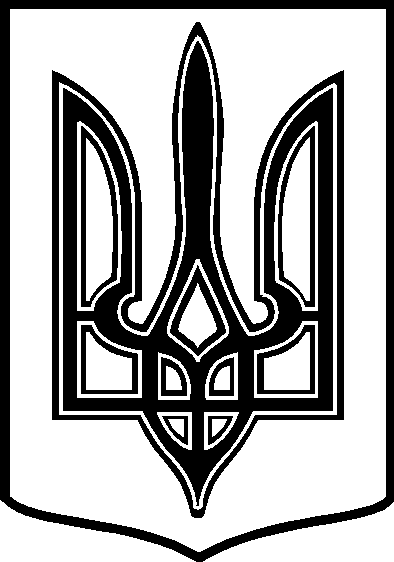 ТАРТАЦЬКА СІЛЬСЬКА РАДАЧЕЧЕЛЬНИЦЬКОГО РАЙОНУ ВІННИЦЬКОЇ ОБЛАСТІ24805  с. ТАРТАКЧЕЧЕЛЬНИЦЬКОГО РАЙОНУ  ВІННИЦЬКОЇ ОБЛАСТІ_тел.:2-22-42,2-81-17Розпорядження  № 9 /02-03 від  26 червня  2017 рокуПро закриття ДНЗ « Ластівка «на літній період та тимчасову зміну режиму роботи  установи .Відповідно до  кошторисних видатків на 2017 рік ,  з метою економії та ефективного  використання бюджетних коштів та проведення ремонтних робіт  :Тимчасово призупинити роботу  Тартацького ДНЗ  ясла-сад « Ластівка»  з 03.07.2017   р. по 31.08.2017 року .За цей період надати працівникам щорічні основні відпустки , провести поточний ремонт приміщення установи .Перед початком ремонтних робіт провести з працівниками інструктажі з техніки безпеки та охорони праці .На період  закриття  завідуючій  дитячої установи забезпечити зберігання приміщення , матеріальних цінностей і функціонування системи життєдіяльності закладу .Перевести дитячу установу  з 27.07.2017 року по 31.08.2017 року на такий режим роботи : Початок роботи : 8.00 год Кінець роботи : 17.00. годПерерва на обід : з 13.00 год  до 14.00. год Підстава : Наказ по ДНЗ « Ластівка « № 20 від 26.06.2017  року .Сільський    голова:                                         В.В.Демченко  _______________№___________   